Bokslutsrapport för verksamhetsåret 2020 avseende Humanistiska och teologiska fakulteternaChefens sammanfattningHumanistiska och teologiska fakulteterna redovisar ett resultat efter 2020 om       27 908 tkr, vilket är lägre än föregående år men – beroende på ytterligare tilldelning för nya utbildningssatsningar – högre än budget.Årets resultat innebär ett trendbrott, de sex föregående åren har resultatet varje år varit högre än föregående år, vilket har medfört att vår ekonomiska situation vänts från stora underskott till överskott.Utbildning lämnar ett helårsresultat om 9 191 tkr, som är högre än såväl föregående år som budget, vilket beror på en stark intäktsutveckling som inte alls påverkats av coronapandemin. Utfallet för forskning är 18 718 tkr för helåret, vilket är lägre än såväl föregående års resultat som budget. Resultatet på forskningen har påverkats tydligare av coronapandemin  – både bidragsintäkterna och driftskostnaderna är lägre än budget och föregående år  – vilket beror på att forskning inte kunnat genomföras som planerat till följd av coronapandemin.Det utgående myndighetskapitalet utgör 24,9 % av bruttokostnaderna. Därmed kommer universitetet att lyfta av 6 335 tkr motsvarande 10 % av myndighetskapitalet överstigande 15 %. Fakultetsledningens arbetar intensivt för att myndighetskapitalet ska närma sig måltalet, bland annat med skärpta krav i modellen över storleken på institutionernas myndighetskapital. Vid dialoger mellan fakultetsledningen och respektive verksamhet påtalas situationen med myndighetskapitalet, och verksamheter med stort myndighetskapital uppmanas att vidta kostnadshöjande åtgärder.En annan fokusfråga under året har varit det faktum att HT-fakulteterna de senaste åren inte uppfyllt utbildningsuppdraget. Även här innebär 2020 ett trendbrott, utfallet blev en överproduktion om 2,5 %.Ledningen anser att verksamhet och ekonomi följer beslutad planering och budget.UtbildningUtbildning - utfall jämfört med budgetHelårsresultatet blev 9 191 tkr, vilket är 9 205 tkr högre än budget.Intäkterna ligger högre än budget, vilket beror på ytterligare tilldelning för nya utbildningssatsningar, till exempel sommarkurser, vilket inte finns med i budgeten. Även avgiftsintäkterna överstiger budget till följd av fortsatt stark utveckling av uppdragsutbildning och avgiftsstudenter, vilket totalt för HT-fakulteterna inte alls påverkats ekonomiskt av coronapandemin.Kostnaderna som helhet ligger något över budget. Driftskostnaderna ligger under budget medan personalkostnaderna ligger över budget. Det senare beror på att anställningar av lektorer och adjunkter blivit klara, vilket även återspeglas i utvecklingen av antalet heltidsekvivalenter.Utbildning - utfall 2020 jämfört med utfall 2019Resultatet för 2020 jämfört med föregående år blev 3 717 tkr högre. Intäkterna har ökat genom upptrappning av ämneslärarutbildningen och genom ytterligare tilldelning av medel för nya utbildningssatsningar. Kostnaderna har också ökat, dock inte i samma utsträckning som intäkter. Det är personalkostnaderna som ökat, vilket beror dels på att vi anställt fler lektorer och adjunkter och dels på den årliga lönerevisionen. Driftskostnaderna ligger lägre än föregående år, vilket kopplas till effekter av coronapandemin.Den totala kostnadsutvecklingen jämfört med föregående år ligger på 3,5 %, vilket är lågt med hänsyn till intäktsutvecklingen.HT-fakulteterna har under året lyckats uppfylla sitt utbildningsuppdrag. Det blev en överproduktion om 4 456 tkr, vilket motsvarar 2,5 %.ForskningForskning - utfall jämfört med budgetResultatet för 2020 är 18 718 tkr, vilket är 6 340 tkr lägre än årets budget.Intäkterna ligger lägre än budget, och det är främst bidragsintäkterna som ligger på en lägre nivå än budgeterat. Anledningen till det är att forskning inte helt ut gått att genomföra som planerat under den rådande coronapandemin.Kostnaderna ligger i nivå med budget totalt sett. Personalkostnaderna överstiger budget medan driftskostnaderna understiger. Avvikelsen när det gäller personalkostnaderna beror främst på att viss eftersläpning av rekrytering till forskaranställningar från förra året blivit klara samt satsningar på till exempel postdoktorer och doktorander för att minska myndighetskapitalet. Driftskostnadernas avvikelse beror på att kostnaderna för biljetter, hotell och konferensavgifter är lägre, det vill säga avvikelsen beror på att forskningsresor med mera inte kunnat genomföras till följd av coronapandemin.Forskning - utfall 2020 jämfört med utfall 2019Helårsresultatet för forskning 2020 blev 7 196 tkr lägre jämfört med föregående år. Resultatsänkningen härrör sig från ökade kostnader i form av personalkostnader.Ramen för fakultetsmedel utökades till 2020 i form av nya fakultetsmedel och en satsning på Humanistlaboratoriet samt ytterligare tilldelning genom flera rektorsbeslut. Bidragsintäkterna sjönk dock jämfört med föregående år till följd av coronapandemin.Kostnaderna har stigit kraftigt jämfört med föregående år, 4,4 %, vilket beror på ökad resursanvändning och det nya löneavtalet. Med tanke på myndighetskapitalet och oförbrukade bidrag innebär kostnadsutvecklingen inget problem, tvärtom.Oförbrukade bidrag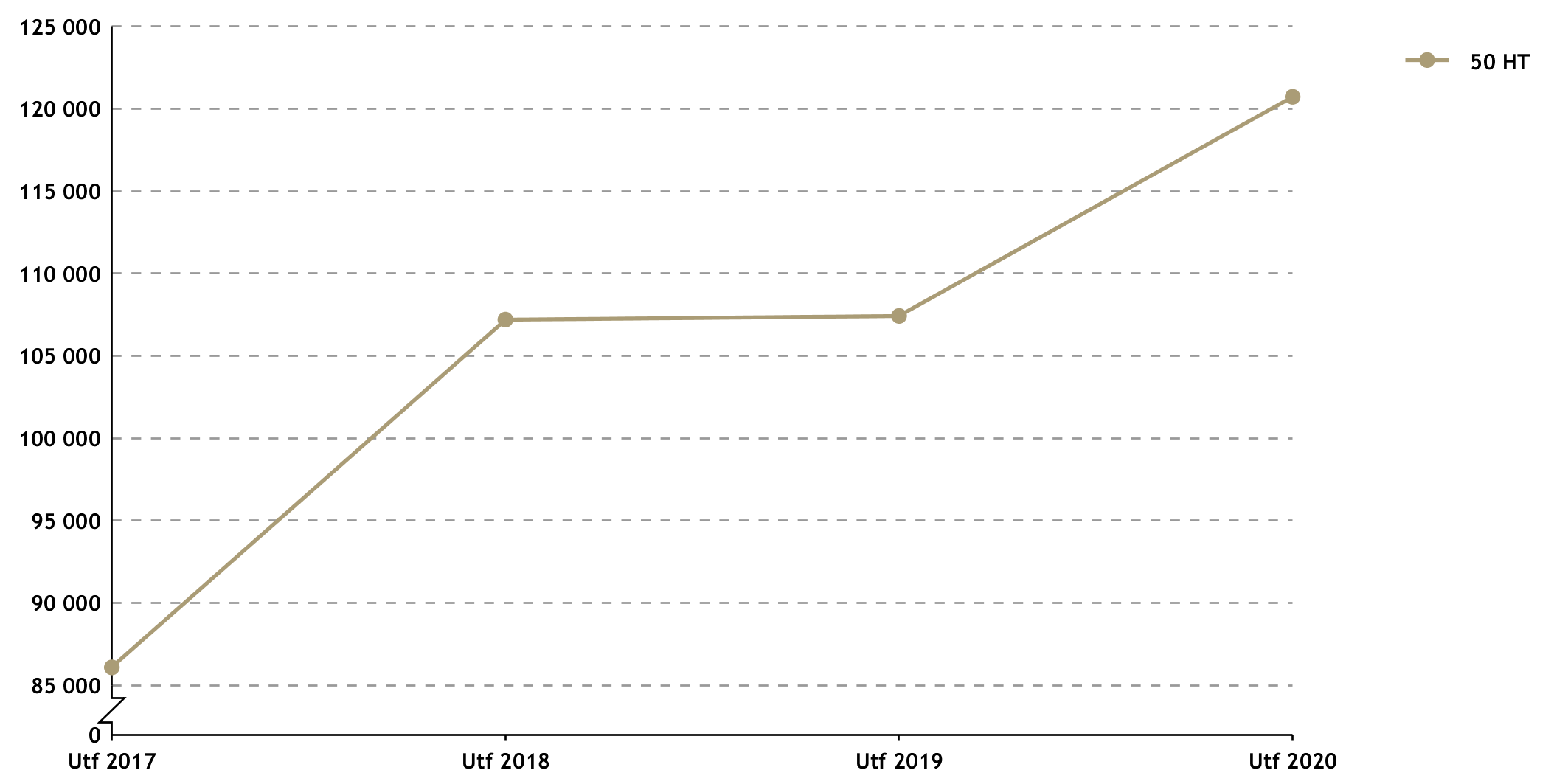 Tyvärr verkar den kraftigt stigande trenden av våra oförbrukade bidrag ha återtagits efter en utplaning under förra året. Ökningen är kopplad till nedgången i bidragsintäkter, det vill säga till svårigheter att genomföra den externfinansierade forskning som planerats. Om denna situation till följd av coronapandemin fortsätter, vilket är sannolikt, finns en uppenbar risk att de oförbrukade bidragen inte kommer att sjunka under nästa år.Myndighetskapital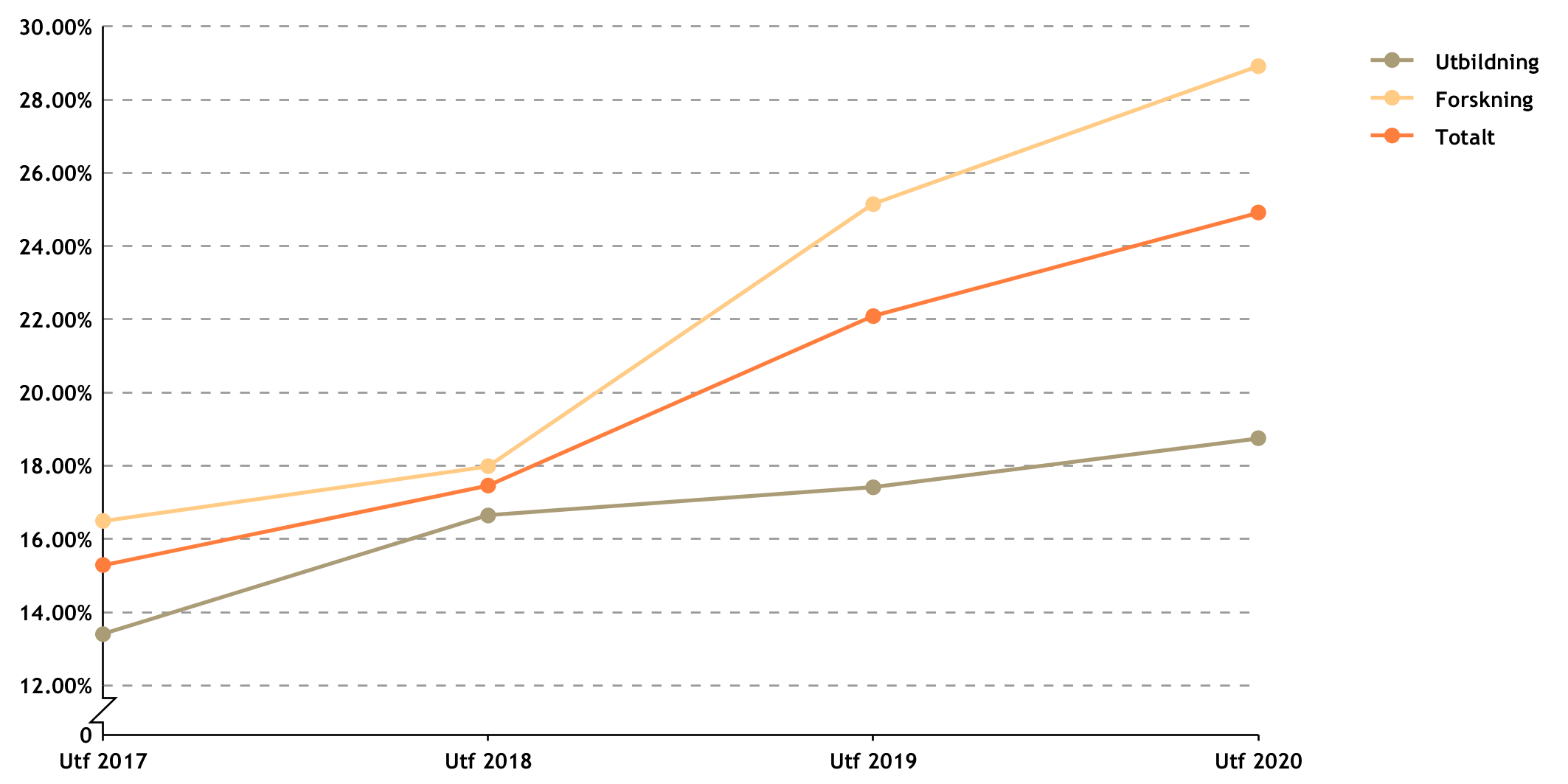 I utfallet för 2017 ingår kapitalflytt för Centrum för Öresundsstudier om 817 tkr. 2018 överfördes resterande myndighetskapital från NÄLU om 2 702 tkr.I samband med verksamhetsövergången av CÖS 2019 överfördes deras myndighetskapital om 2 962 tkr, vilket ytterligare höjer vår nivå över måltalet.I boksluten för 2018 och 2019 landade HT-fakulteterna över måltalet för myndighetskapitalets storlek och fick därför betala in medel till universitetet om 1 446 tkr respektive 4 351 tkr. Mot bakgrund av detta har HT-fakulteterna sedan 2019 beslutat om måltal för de institutioner/enheter som ligger över 15 % i myndighetskapital.Det utgående myndighetskapitalet 2020 utgör 24,9 % av kostnaderna, vilket skulle medföra att 6 335 tkr överförs till universitetet. Vid budget- och uppföljningsdialogerna mellan fakultetsledningen och respektive verksamhet påtalas situationen med myndighetskapitalet och verksamheter med stort myndighetskapital uppmanas att vidta kostnadshöjande åtgärder. För att minska risken att HT inte ska uppfylla måltalet om max 15 % myndighetskapital i framtiden har fakultetsstyrelsen beslutat om ett åtgärdspaket för att ytterligare höja kostnadsnivån och fakultetsledningen arbetar med att genomföra åtgärderna samt ytterligare skärpt den interna modellen för myndighetskapitalets storlek.PersonalHeltidsekvivalenter - utfall och personalplanering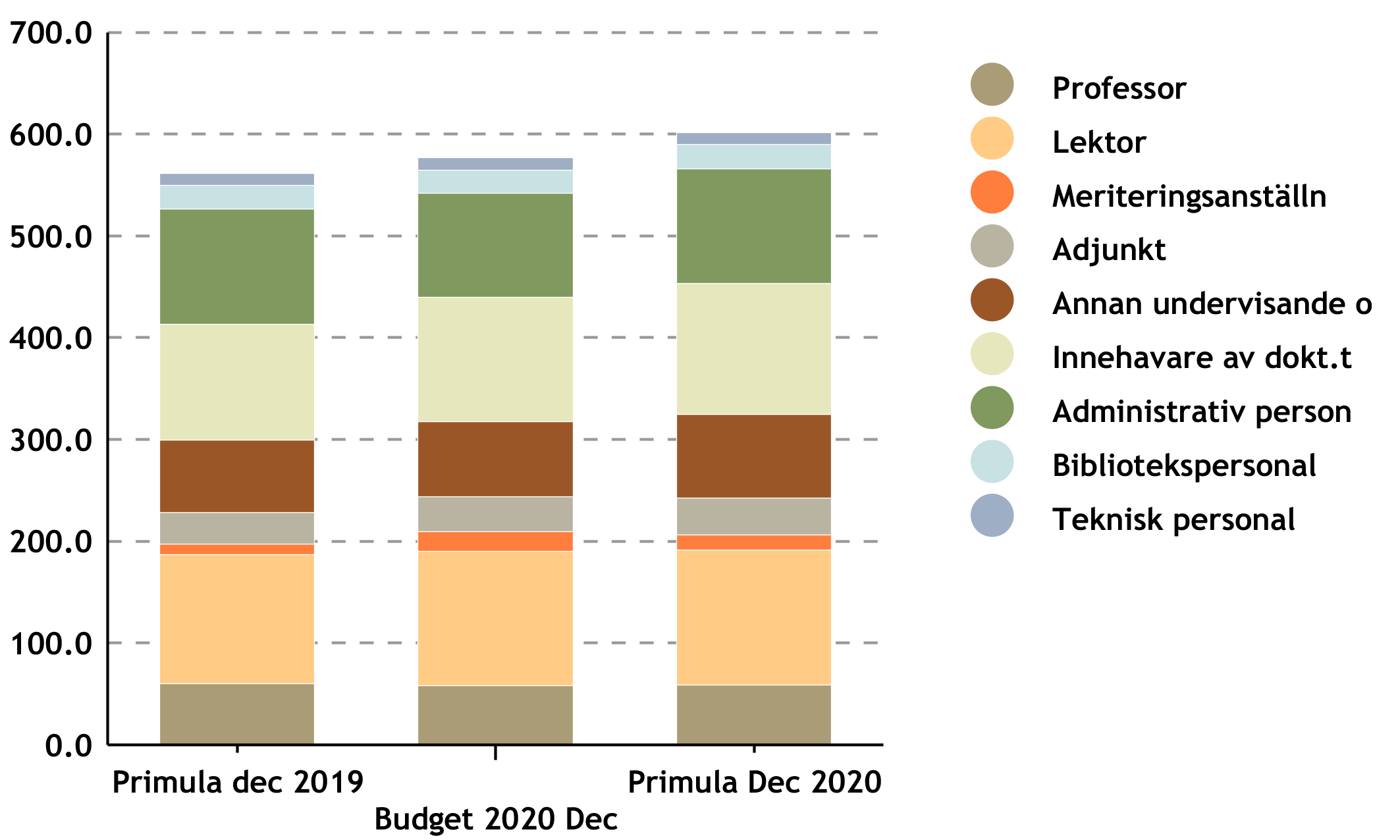 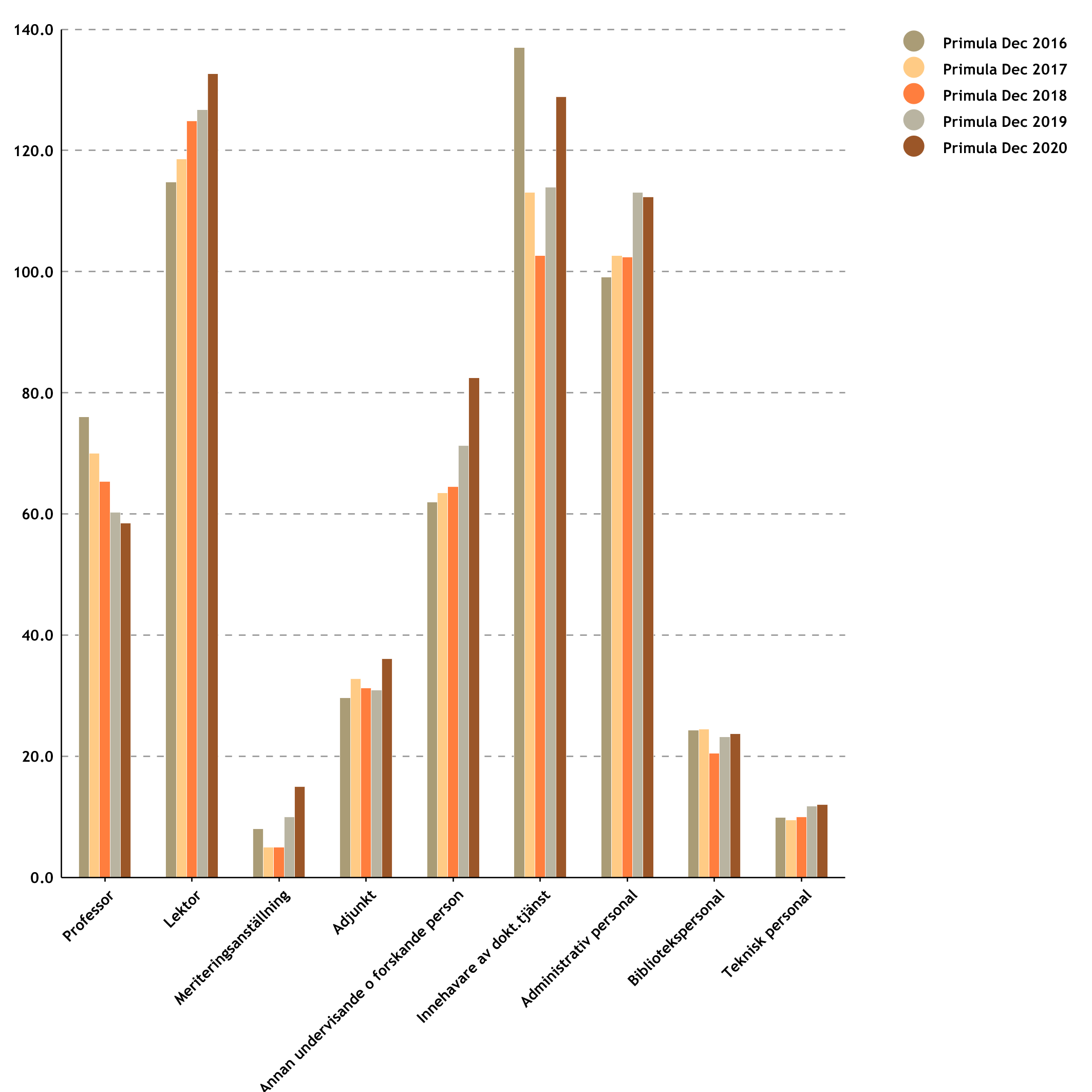 Den nedåtgående trenden över totalt antal heltidsekvivalenter har brutits, ökningen jämfört med föregående år avser flera olika personalkategorier.Tittar man några år tillbaka finns det en tydlig trend, antalet professorer minskar och antalet lektorer ökar. Utvecklingen för professorerna är inte oväntad och bakgrunden är dels vårt tidigare befordringsstopp och dels vårt ursprungliga professorsprogram. Nu är revideringen av vårt professorsprogram klar och anställningar inom det rullas ut. Två professurer är tillsatta och anställningarna påbörjas under 2021 (arkeologi och antikens kultur och samhällsliv). Två ytterligare professurer har varit utlysta under hösten (religionshistoria och islamologi), och en är det nu (digitala kulturer). Under våren planeras ytterligare två professurer att utlysas (engelska med språkvetenskaplig inriktning och latin/grekiska) och ett möjligt befordringsärende bereds (historia). Totalt beräknar vi att tio professurer kommer att tillsättas under de kommande två-tre åren.Den största förändringen jämfört med föregående år är för doktorander. Anledningen till ökningen är dels effekten av vårt antagningsstopp till forskarutbildningen 2017 klingar av och dels satsningar för att sänka myndighetskapitalet. Även ökningen av meriteringsanställningar i form av postdoktorat beror till stor del på satsningar för att sänka myndighetskapitalet.ResultaträkningUtfall 2019 Utfall 2020 Budget 2020 Avvikelse utfall-budgUtfall innev - föregå Intäkter645 291666 566660 8125 75421 275Kostnader-613 903-638 658-635 768-2 890-24 754Transfereringar00000Resultat31 38727 90825 0442 864-3 479ResultaträkningUtfall 2019 December Utfall 2020 December Budget 2020 Avvikelse utfall-budgAnslag210 746216 957216 88275Ytterligare tilldelning7 06112 7155 5007 215Avgifter29 76930 11325 1005 014Bidrag646581600-19Finansiella intäkter7610-4Summa Intäkter248 229260 372248 09112 281Personal-156 959-167 644-164 000-3 644Lokaler-31 102-31 602-31 500-102Övrig drift-22 293-19 411-20 000589Indirekta kostnader-29 802-30 406-30 4060Finansiella kostnader-1-13-13Avskrivningar-2 598-2 106-2 20094Summa Kostnader-242 755-251 182-248 105-3 076Resultat5 4749 191-149 205ResultaträkningUtfall 2019 Utfall 2020 Utfall 2020 - 2019 Anslag210 746216 9576 211Ytterligare tilldelning7 06112 7155 654Avgifter29 76930 113345Bidrag646581-65Finansiella intäkter76-1Summa Intäkter248 229260 37212 143Personal-156 959-167 644-10 685Lokaler-31 102-31 602-500Övrig drift-22 293-19 4112 882Indirekta kostnader-29 802-30 406-604Finansiella kostnader-1-13-11Avskrivningar-2 598-2 106491Summa Kostnader-242 755-251 182-8 426Resultat5 4749 1913 717ResultaträkningUtfall 2019 December Utfall 2020 December Budget 2020 Avvikelse utfall-budgAnslag250 582267 823271 695-3 872Ytterligare tilldelning12 3929 9347 0002 934Avgifter8 83810 3287 0003 327Bidrag125 221118 044127 000-8 956Finansiella intäkter30652540Summa Intäkter397 062406 194412 720-6 527Personal-255 091-280 713-275 200-5 513Lokaler-41 666-41 809-42 000191Övrig drift-39 281-31 184-37 0005 817Indirekta kostnader-28 603-28 332-28 3320Finansiella kostnader-26-21-309Avskrivningar-6 481-5 416-5 100-316Summa Kostnader-371 148-387 476-387 663187Erhållna medel - transferering12 89812 65312 200453Lämnade medel - transferering-12 898-12 653-12 200-453Summa Transfereringar0000Resultat25 91418 71825 058-6 340ResultaträkningUtfall 2019 Utfall 2020 Utfall 2020 - 2019 Anslag250 582267 82317 241Ytterligare tilldelning12 3929 934-2 458Avgifter8 83810 3281 490Bidrag125 221118 044-7 177Finansiella intäkter306535Summa Intäkter397 062406 1949 132Personal-255 091-280 713-25 622Lokaler-41 666-41 809-143Övrig drift-39 281-31 1848 097Indirekta kostnader-28 603-28 332271Finansiella kostnader-26-214Avskrivningar-6 481-5 4161 065Summa Kostnader-371 148-387 476-16 328Erhållna medel - transferering12 89812 653-245Lämnade medel - transferering-12 898-12 653245Summa Transfereringar000Resultat25 91418 718-7 196MyndighetskapitalUtf 2017 Utf 2018 Utf 2019 Utf 2020 Utbildning30 10638 51542 26747 107Forskning58 19464 17293 324112 041Totalt88 300102 687135 591159 147HeltidsekvivalenterPrimula dec 2019 Budget  2020 Dec Primula Dec  2020 Primula innev per jmf fg år decPrimula innev per jmf fg år dec i %Professor60.358.358.5-1.8-2.99%Lektor126.7131.8132.76.04.70%Meriteringsanställning10.019.115.05.050.00%Adjunkt30.934.536.15.216.84%Annan undervisande o forskande person71.373.582.411.115.62%Innehavare av dokt.tjänst114.0122.5128.914.913.12%Administrativ personal113.1102.0112.4-0.7-0.62%Bibliotekspersonal23.222.523.70.52.27%Teknisk personal11.812.312.10.32.12%Totalt561.2576.7601.740.57.22%